招聘岗位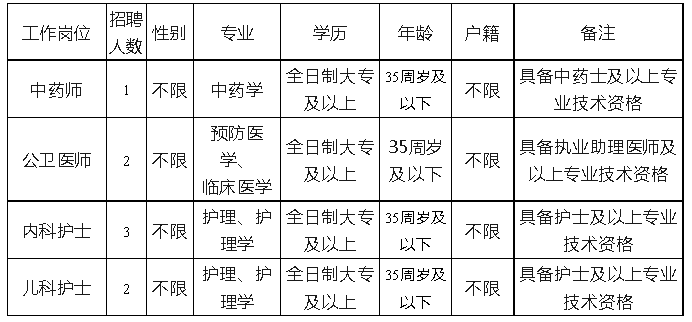 